What’s the BIG deal?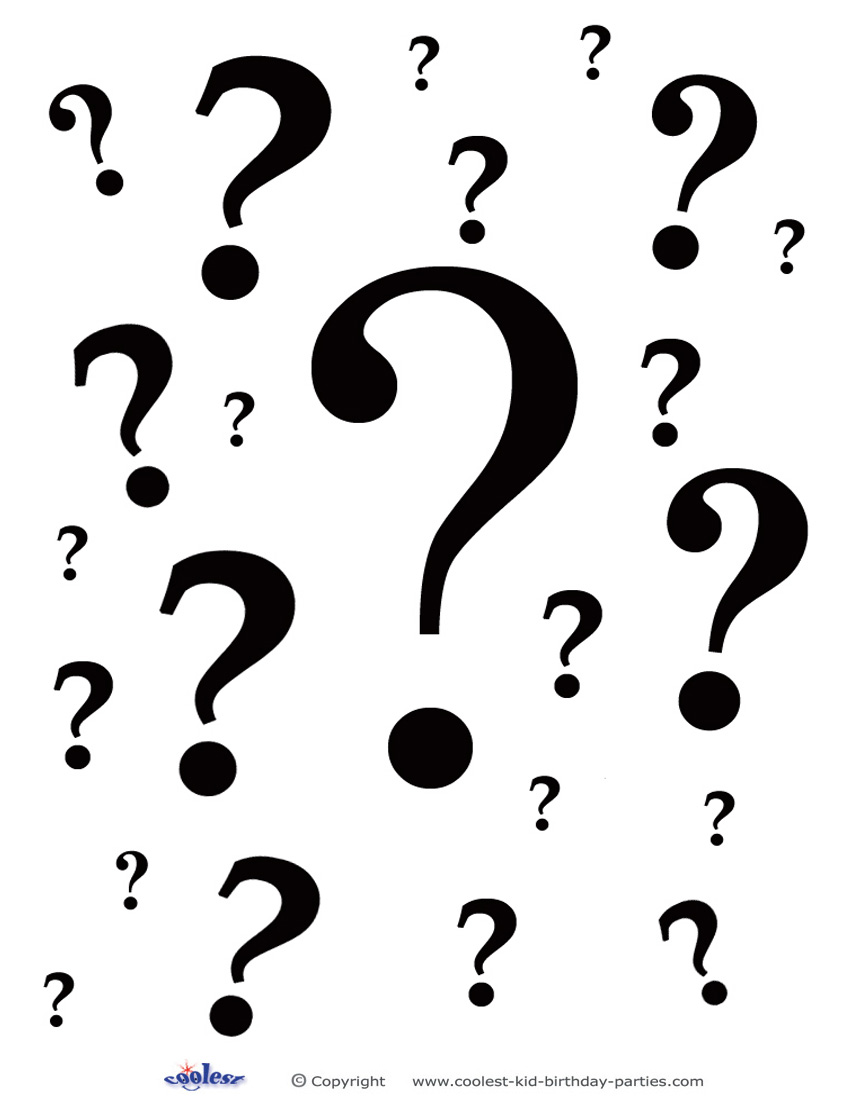  Humans were able to move out of their original habitat while other species did not.Human migration over the planet took thousands and thousands of years.As humans migrated, they learned to live in more varied environments such as deserts and dense forests.Humans migrated to new biomes to find food, escape weather patterns, and find space for a growing population.Language may have developed in Africa, anywhere between 50,000 and 100,000 years ago. As humans migrated and moved, language likely became more complex and helped people solve new problems.